                         便携式气象站 一、产品概述：便携式自动气象站是一款便于携带，使用方便，测量精度高，集成多项气象要素的可移动观测系统，可实现多参数气象环境数据的自动采集和无线传输。该设备采用新型一体化结构设计，网格化监测可随时远程查看数据，掌控数据信息。 二、主要功能：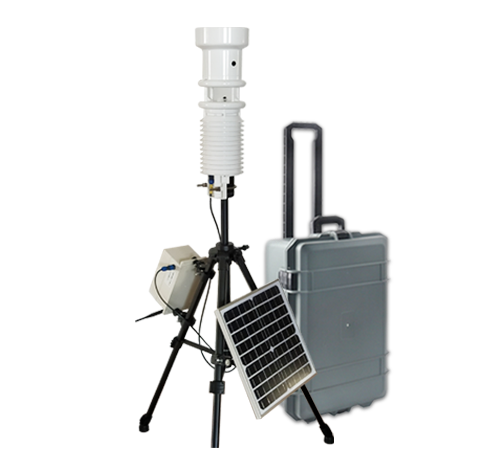 1、实时监测温度、湿度、风速、风向、雨量、气压等多种气象参数，气象观测要素配置方式可根据实际情况灵活配置2、可实现多项数据计算：2分、10分、每时、每天、每月、每年均值或累计值等分析数据3、支持GPS、北斗、基站等定位方式，可绘制可视化轨迹图4、嵌入式主机设计使设备更加轻巧、便携、省电、成本低5、支持云存储或本机SD卡存储4G容量5000万+条数据6、支持蓝牙5.0可30米内手机端蓝牙可视化查看数据及设置参数7、支持电子罗盘、地速、六轴陀螺仪等功能模块接入8、支持可视化设备网格化监测数据动态变化趋势分析图三、技术指标：产地：中国传感器名称测量范围准确度分辨率环境温度﹣40～123.8℃±0.1℃0.1℃环境湿度0～100%RH±1%RH0.1%RH风速0～60m/s±2%（≤20m/s）, ±2%+0.03V m/s（＞20 m/s）0.1m/s风向0～359°±2°1°雨量0～999mm≤0.2mm0.2mm气压300～1100hPa±0.12hPa0.1hPa支持扩展多路传感器：气象传感器、土壤类传感器、水质类传感器、空气质量类传感器及各类种气体传感器等支持扩展多路传感器：气象传感器、土壤类传感器、水质类传感器、空气质量类传感器及各类种气体传感器等支持扩展多路传感器：气象传感器、土壤类传感器、水质类传感器、空气质量类传感器及各类种气体传感器等支持扩展多路传感器：气象传感器、土壤类传感器、水质类传感器、空气质量类传感器及各类种气体传感器等通讯方式支持RS485/RS232/GPRS/NB-IoT/Wifi/蓝牙/无线点对点 支持RS485/RS232/GPRS/NB-IoT/Wifi/蓝牙/无线点对点 支持RS485/RS232/GPRS/NB-IoT/Wifi/蓝牙/无线点对点 通讯协议支持MODBUS RTU/MQTT/HTTP/API接口支持MODBUS RTU/MQTT/HTTP/API接口支持MODBUS RTU/MQTT/HTTP/API接口定位方式支持GPS/北斗/GSM基站定位支持GPS/北斗/GSM基站定位支持GPS/北斗/GSM基站定位供电方式DC8～17V (推荐DC12V)/太阳能供电DC8～17V (推荐DC12V)/太阳能供电DC8～17V (推荐DC12V)/太阳能供电储存方式支持本机SD卡4G存储/云端1年数据存储支持本机SD卡4G存储/云端1年数据存储支持本机SD卡4G存储/云端1年数据存储波特率4800～115200 默认波特率：9600 4800～115200 默认波特率：9600 4800～115200 默认波特率：9600 重量＜1.85kg（不含支架及供电系统）＜1.85kg（不含支架及供电系统）＜1.85kg（不含支架及供电系统）工作温度﹣30℃～+70℃﹣30℃～+70℃﹣30℃～+70℃储存温度﹣40℃～+80℃﹣40℃～+80℃﹣40℃～+80℃工作湿度0～100%RH0～100%RH0～100%RH专用支架0.58～1.57m安装高度可调节0.58～1.57m安装高度可调节0.58～1.57m安装高度可调节便携防护箱野外ABS三防拉杆箱含压力平衡阀（可收纳全部设备含支架）野外ABS三防拉杆箱含压力平衡阀（可收纳全部设备含支架）野外ABS三防拉杆箱含压力平衡阀（可收纳全部设备含支架）合格证有相关气象产品合格证书有相关气象产品合格证书有相关气象产品合格证书